Кружок «Проектная мастерская», руководитель Середкина М.В.1.XXI- Региональные интеллектуальные соревнования «Шаг в будущее, Юниор!»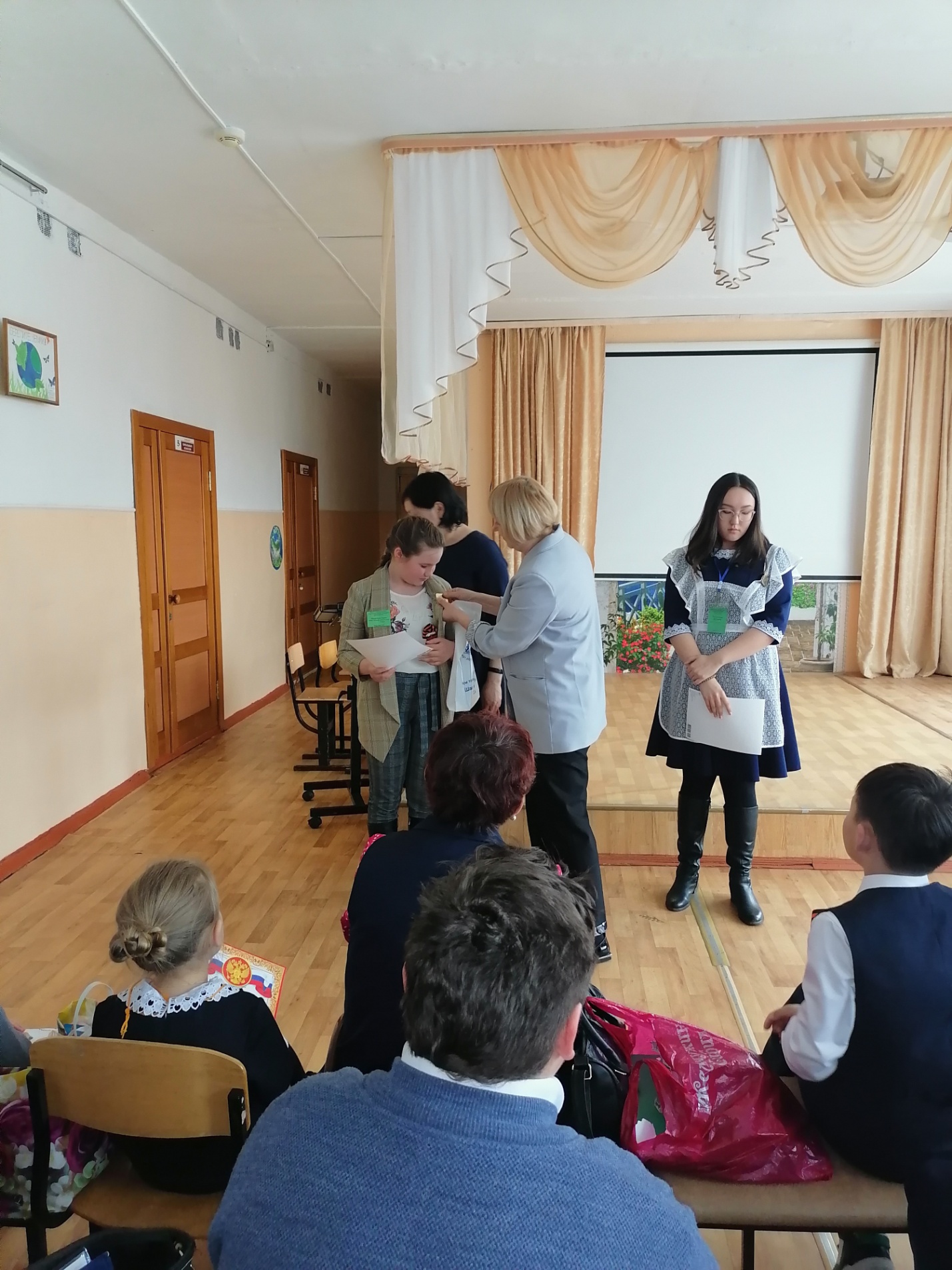 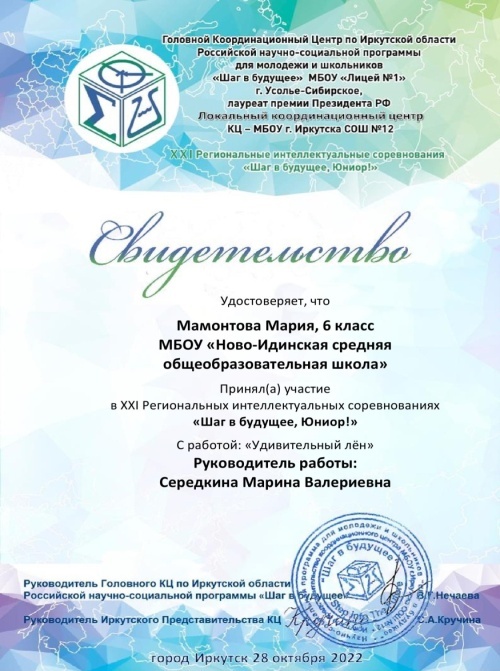 2.Защита итоговых проектов 9 класс.Проект - «Височно-нагрудные украшения бурят»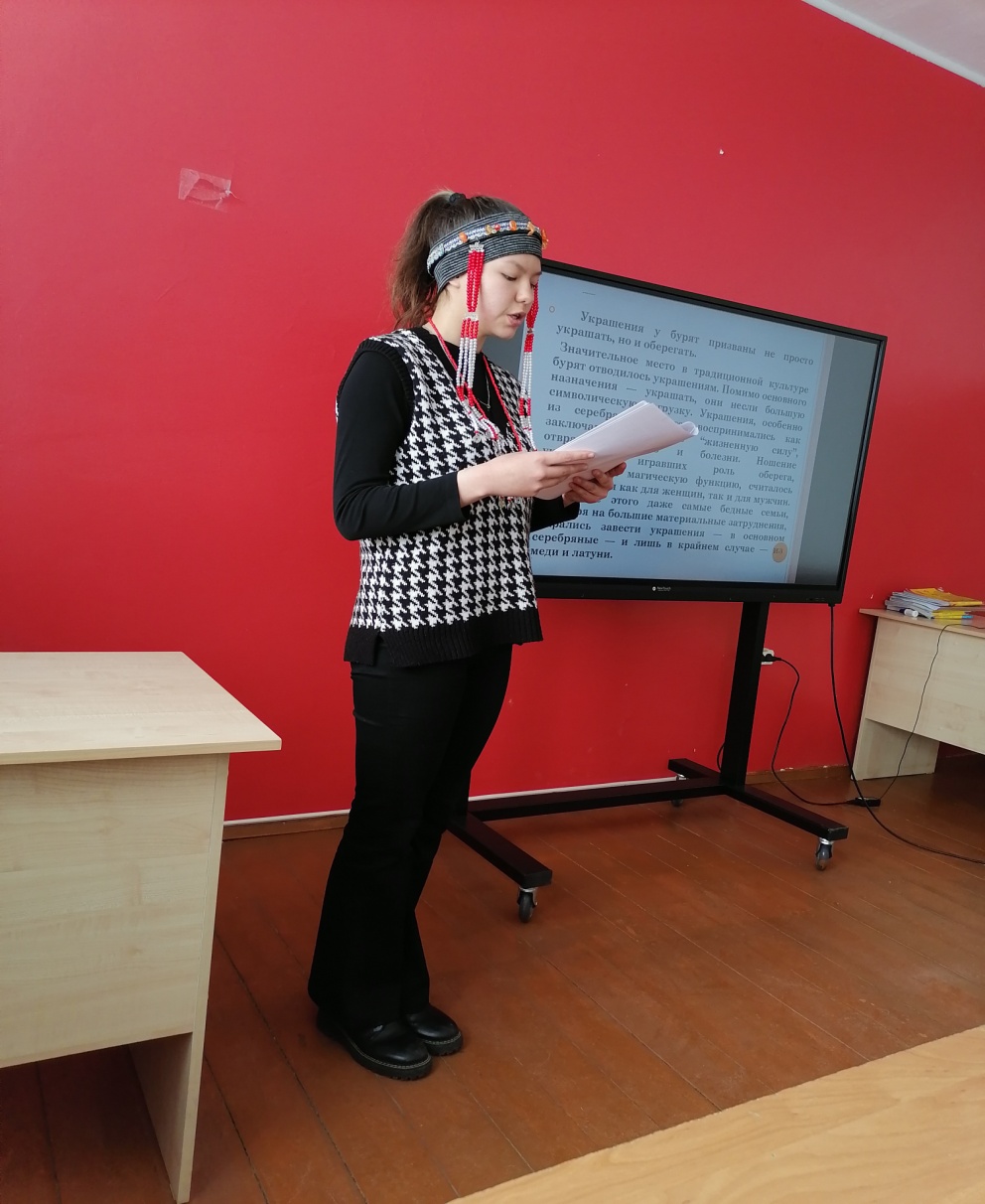 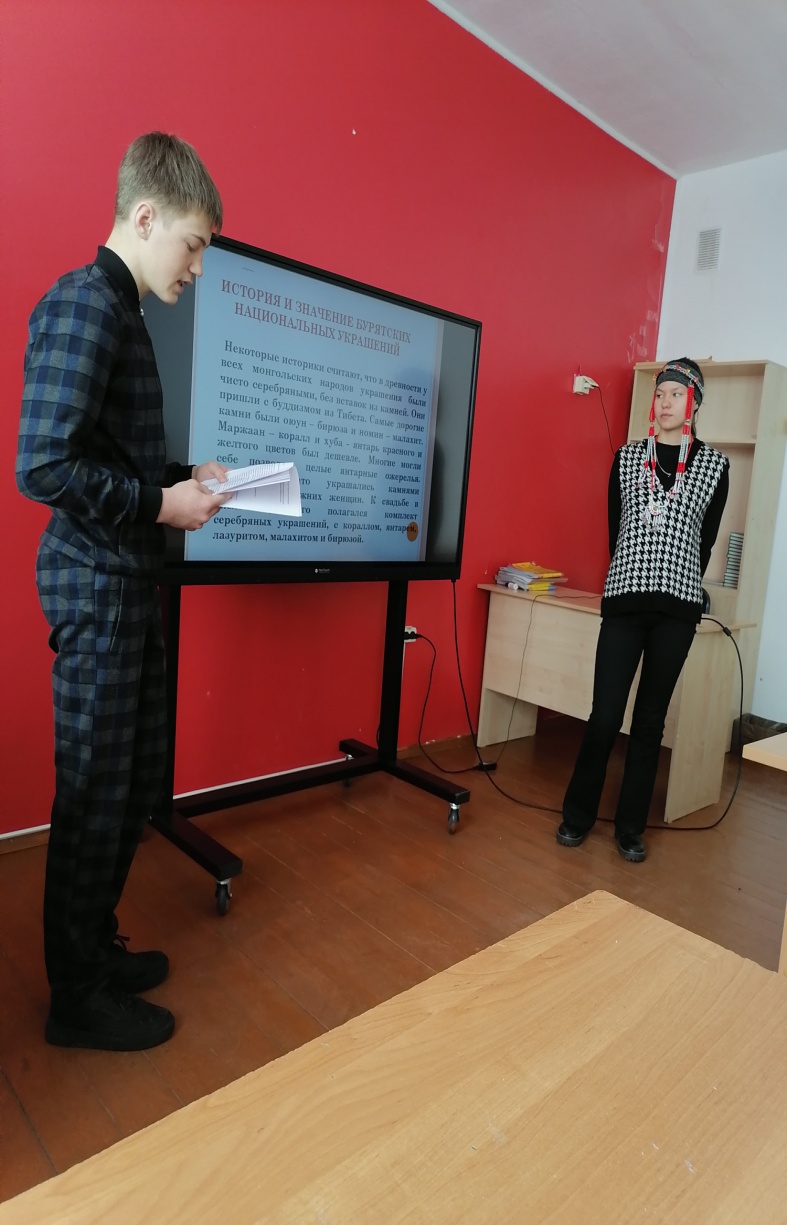 Проект – «Заболевание щитовидной железы»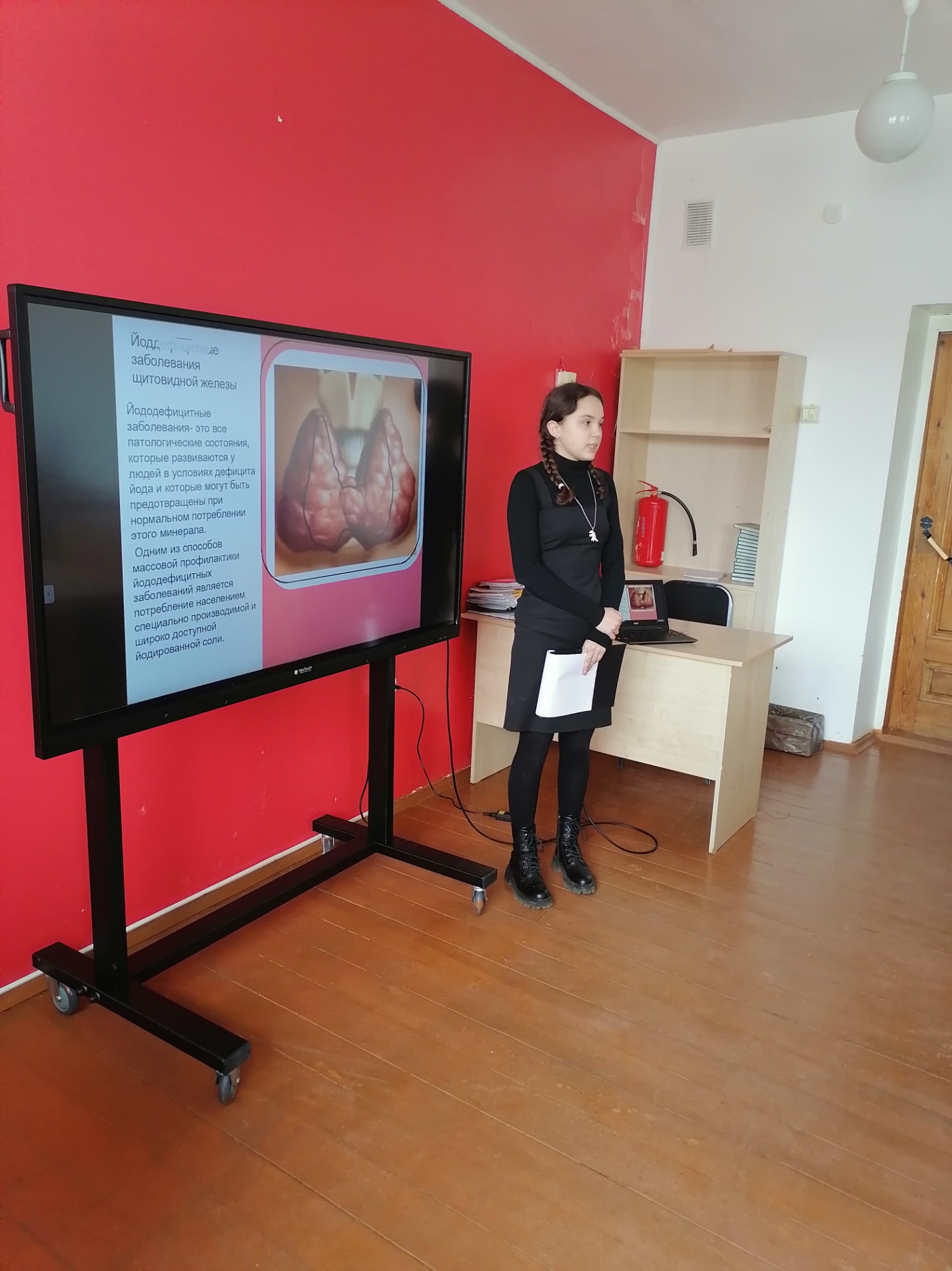 Проект – «Влияние интернета на современное общество»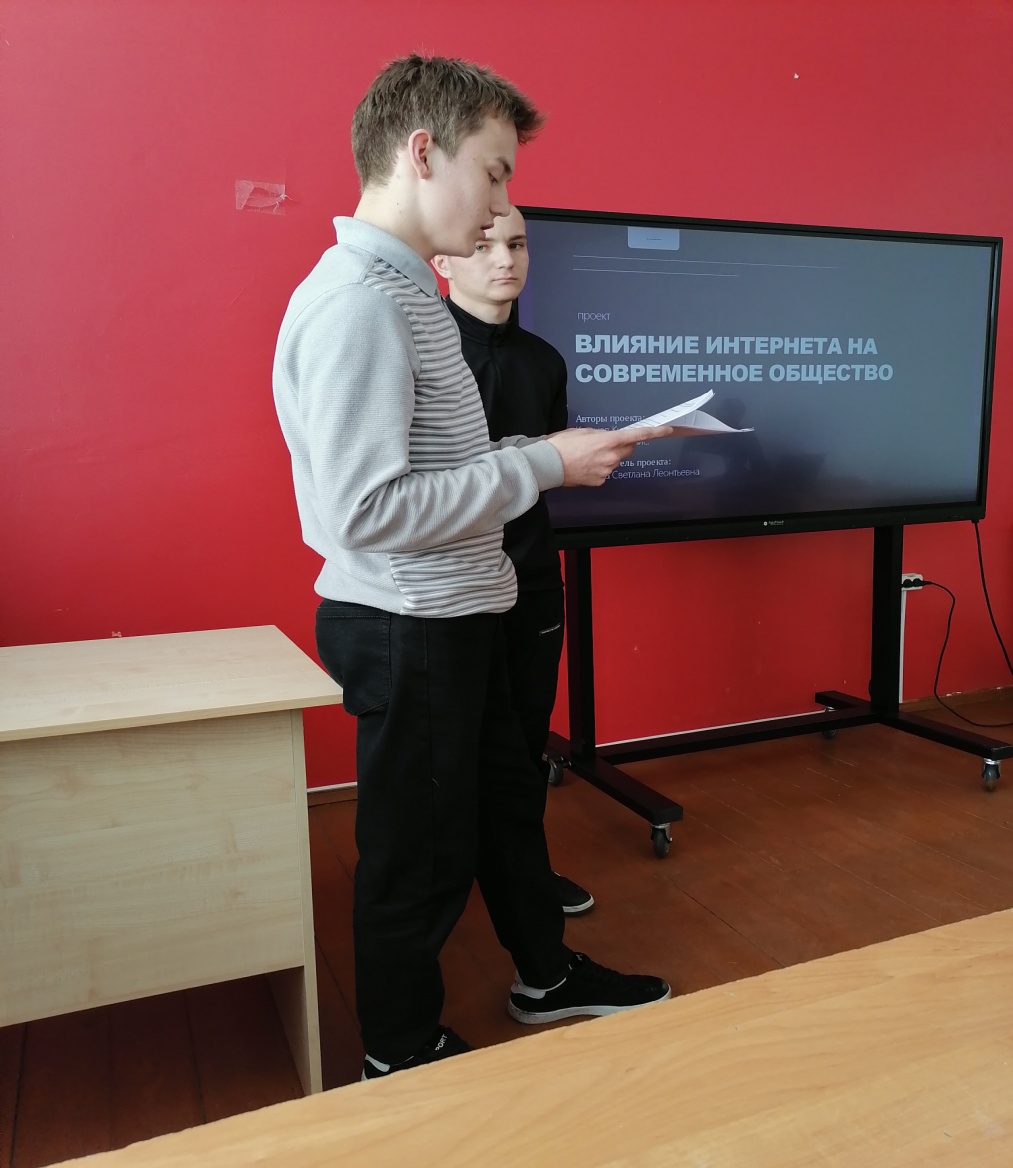 Проект – «Золотодобывающая промышленность Иркутской области»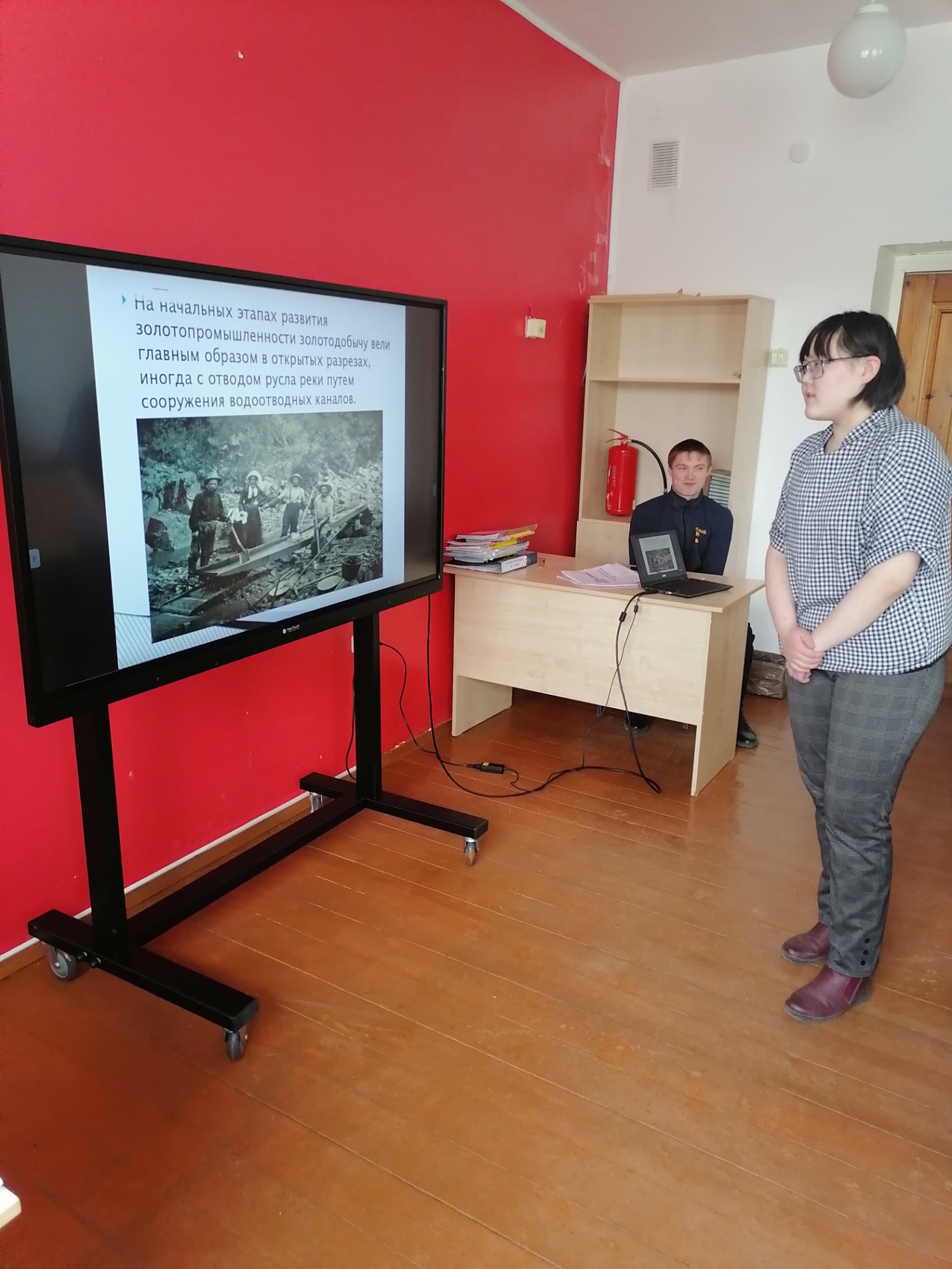 Школьная игра – квест «Путешествие про профессиям»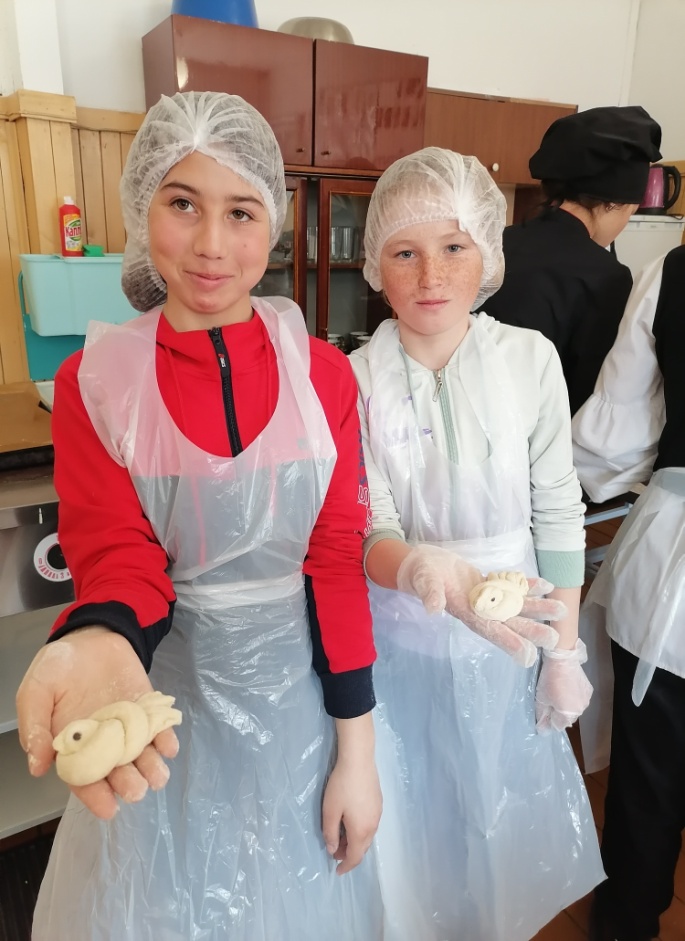 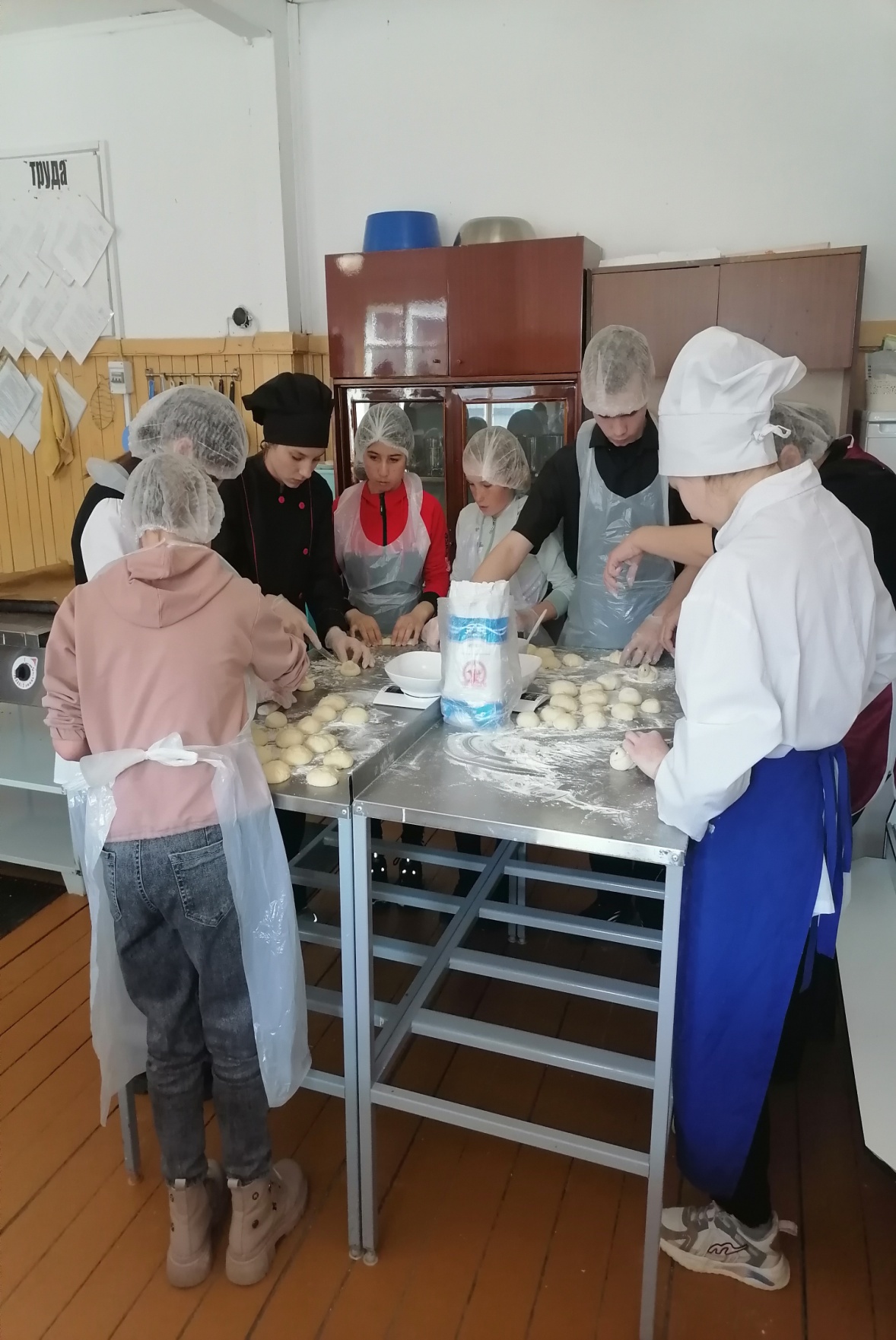 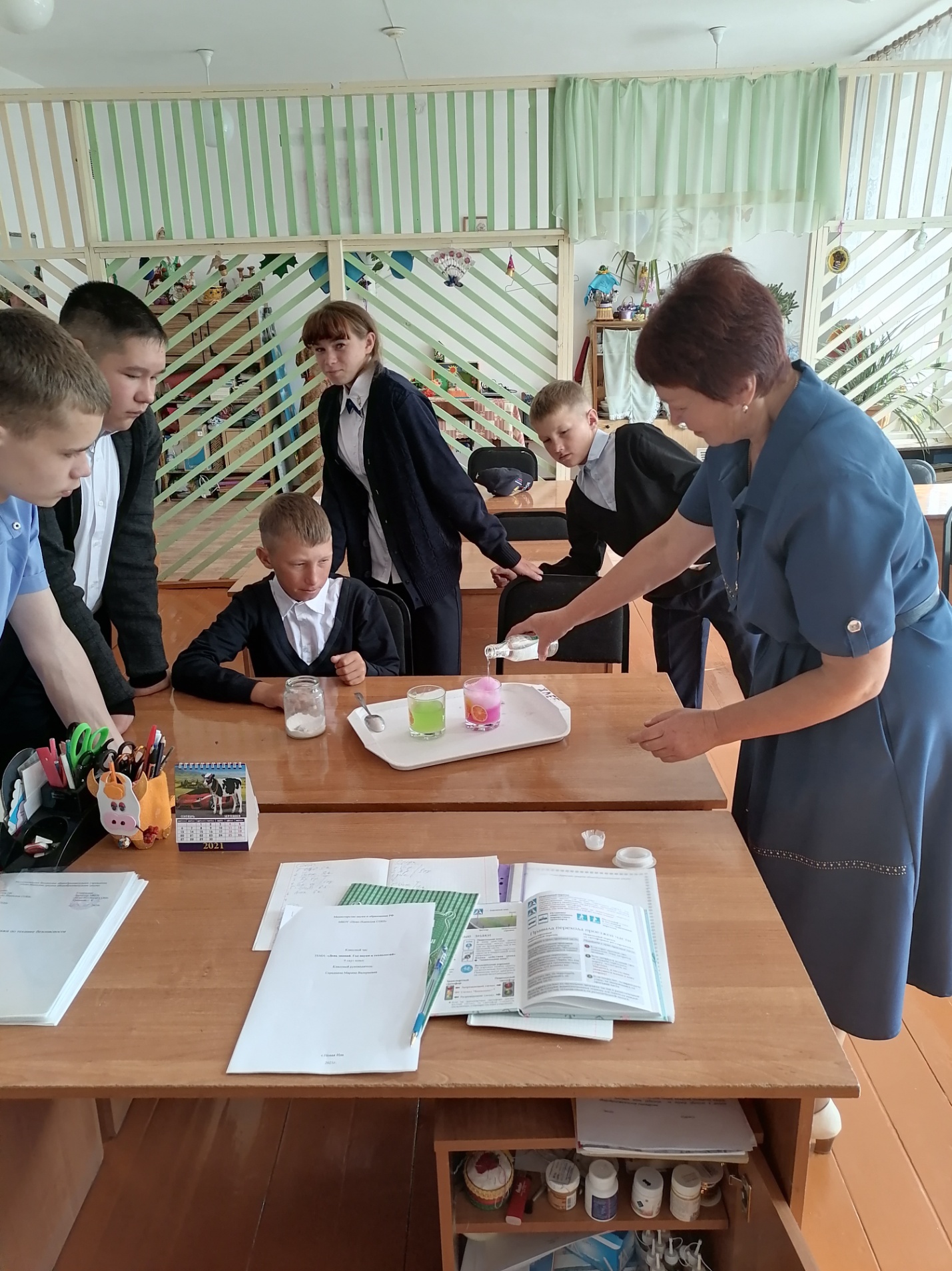 